________________________________________________________________________________________________________________Grampound Road Village C of E SchoolSouth Street, Grampound Road, Nr Truro, TR2 4DYgrampoundroad.secretary@celticcross.education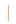 01726 882646     www.grampoundroadschool.co.ukDear Parents and Carers,With a few days left before the summer holidays, I would like to share with you, ahead of the return to school in September, a reminder about a few key aspects of our expectations at Grampound Road Village CE School.UniformWearing correct school uniform at Grampound Road Village CE School demonstrates a commitment to being part of our community.  It makes all children feel equal to one another in their appearance and shows a sense of pride in being smart and ready to learn.Uniform guidance can be found on the website and includes:White Polo shirt
Navy sweatshirt with Logo (on sale at the school office)
Black or grey skirt or trousersGrey, black or white plain socks or tights
Navy and white checked or striped dress 
Black shoes or black trainers

Physical Education Clothing
Black shorts, light blue or white polo shirt, plimsolls or trainers. These items should be kept in a named bag at school.

Please ensure that all school uniform is clearly named. If children have pierced ears, studs only must be worn. Other jewellery is not permitted.Healthy EatingAs part of our commitment to maintaining healthy eating in school, I would like to remind parents that snacks provided for children at playtime should be a healthy choice: suggestions could be but are not exclusive to, fruit, vegetables or crackers.  This does not include crisps or chocolate bars.  If children bring these to school, they will be asked to keep them in their lunch box until lunchtime. Sweets are not permitted.  If you would like some ideas to inspire your child’s lunch box, check out the website below:https://www.nhs.uk/change4life/recipes/healthier-lunchboxesTimingsThe wooden school gate will open at 08:30 and this is the time that members of staff are available to supervise children.  Please do not leave your child unattended before this time.  Children should enter through the wooden gate and arrive at school before 08:55 for a prompt registration. At 08.40 children are invited into class to begin ‘early morning maths’ and ‘response to marking’. School finishes at 15:15 and children should be swiftly collected from this time unless attending a club.  Children should be collected on time from any after school activity.CollectionGribbin Class – collection from KS1 playgroundTrevose Class – collection from the side gateWolf Rock Class –collection from the front doorTater Du Class – collection from KS1 playgroundLongships Class – collection from KS2 playgroundOlder siblings will go to the classroom of their younger brothers and sisters, and may be collected from this class.BehaviourThe Behaviour Agreement remains in place from this term and staff will continue to be rigorous and consistent in its approach.HomeworkWeekly homework of Maths and English will be sent home by your child’s class teacher.  This will be a mix of fluency and problem solving for Maths, including number bonds and times tables, and for English will be a combination of spelling and reading.  Children may also be asked to complete some planning for weekly independent writing. Please help your child to keep up-to-date with their homework and ensure that it is completed and handed in on the correct day.Longships and Tater Du Class may have some additional homework. More information will follow in the Autumn Term.Holiday homework will no longer be set, but of course, children are more than welcome to bring in any additional learning that they would like to do in the holidays to share with their teacher and peers.If you and your child would like to view and practise the spellings for their new year group or revise the ones from their current year, they can be found at:https://assets.publishing.service.gov.uk/government/uploads/system/uploads/attachment_data/file/335186/PRIMARY_national_curriculum_-_English_220714.pdfCurriculumFrom September, the curriculum in Trevose, Wolf Rock, Longships and Tater Du will be based around a U or PG rated film or TV series for each half term. This stimulus will act as a ‘launch pad’ for all the curriculum areas and will be formulated around the programmes of study from the National Curriculum. Curriculum newsletters will be sent home in the first week of the new term.Parent helpersWe very much welcome parent helpers at our school and would invite anyone who would like to support the school in this way to contact the school office to complete a DBS check.  Volunteers may not necessarily be asked to support in their own child’s class.Parent PayWe are a cashless school and use parentpay for parents to book and pay for school lunches, trips, wrap around care, uniform etc. You will receive a parentpay log on to use on the website: www.parentpay.comCommunicationCommunication will be shared through letters, text messages, informal coffee mornings, parent forums, website notifications, the weekly newsletter and via a school Twitter account.  The  Twitter account will be up and running for September.www.grampoundroadschool.co.uk@GrampoundRoadTrevose ClassMiss Kennedy has requested that children in Trevose Class should continue to use their school book bags to transfer reading books, homework and letters to and from school.  Your support with this request would be very much appreciated.Everyone at Grampound Road Village CE School wishes you and your family a wonderful summer holiday. We wish our Y6 children a successful transition to their secondary schools and we will see everyone back on Wednesday 5th September.Let’s hope the sun continues to shine!Kind RegardsClaire Gabriele